	Week	OUTLINE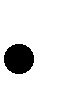    The Field of Marketing, Introductory Concepts; Adapting Marketing to the New Economy Positioning ; Marketing as the Driver in the Digital Economy 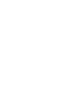 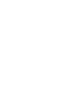 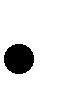 Marketing- oriented Strategic Planning; Scanning the Marketing EnvironmentMarketing research process ; Marketing information systems. Identifying Marketing Opportunities Consumer	behavior;	Consumer	purchase	decision	process: Influences on consumer behavior; Social influences Identifying Marketing Segments and Selecting Target Markets Product positioning and Differentiating the Marketing Offering The Product Life Cycle The marketing mix: Product; Meaning and classification of product; Development of new product; Determinants of product mix; Productadoption-diffusion process; Product portfolio classification; Product deletion strategy.    The marketing mix: Price; Nature and importance of pricing.; Pricing objectives; Factors influencing pricing decision; Developing Price Strategies and Programs 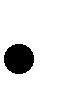 The marketing mix: Promotion strategy; Role of promotion in business marketing; Developing and implementing the promotional mix. Advertising, sales promotion and public relations; Managing The Sales ForceThe marketing mix: Distribution; Designing distribution channel.; Selecting the type of channel. Managing Retailing, Wholesaling and Market Logistics  Managing The Total Marketing EffortMarketing plan development analysisRecommended Books:	(Latest Editions)    Kotler, Philip. (2002) “Marketing Management”. 11th Edition, Prentice- Hall. Stanton, Etzel, Walker. (2004), Marketing, 13th edition, McGraw-Hill. Krishnamacharyulu, Ramakrishan. (2005), Rural Marketing Text and Cases, Pearson Education.Kotler, Philip, Jain C Dipak, Marketing Moves ( A New Approach to Profits, Growth, and Renewal) ,Harvard Business School Press.CoursePRINCIPLES OF MARKETINGPRINCIPLES OF MARKETINGPRINCIPLES OF MARKETINGPRINCIPLES OF MARKETINGCredit3BUSB 6153PRINCIPLES OF MARKETINGPRINCIPLES OF MARKETINGPRINCIPLES OF MARKETINGPRINCIPLES OF MARKETINGHours3InstructorAhsan Javaid (Lecturer NBS)Ahsan Javaid (Lecturer NBS)Ahsan Javaid (Lecturer NBS)Ahsan Javaid (Lecturer NBS)Pre-NONENONENONENONESemesterIRequisiteNONENONENONENONESemesterIObjectives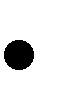 Introduce to students the key marketing ideas andIntroduce to students the key marketing ideas andIntroduce to students the key marketing ideas andIntroduce to students the key marketing ideas andObjectivesphenomena, especially the core theme of deliveringphenomena, especially the core theme of deliveringphenomena, especially the core theme of deliveringphenomena, especially the core theme of deliveringphenomena, especially the core theme of deliveringObjectivesbenefits to customers.benefits to customers.ObjectivesDevelop students‘ skills in marketing analysis andDevelop students‘ skills in marketing analysis andDevelop students‘ skills in marketing analysis andDevelop students‘ skills in marketing analysis andDevelop students‘ skills in marketing analysis andObjectivesplanning.ObjectivesFamiliarize students with the tactics of the marketingFamiliarize students with the tactics of the marketingFamiliarize students with the tactics of the marketingFamiliarize students with the tactics of the marketingFamiliarize students with the tactics of the marketingFamiliarize students with the tactics of the marketingObjectives(ProductObjectivesstrategy,advertisingandcommunicationscommunicationsObjectives[Promotion], and distribution [Place], and Price -[Promotion], and distribution [Place], and Price -[Promotion], and distribution [Place], and Price -[Promotion], and distribution [Place], and Price -[Promotion], and distribution [Place], and Price -Objectives4P's) and enhance problem solving and decision4P's) and enhance problem solving and decision4P's) and enhance problem solving and decision4P's) and enhance problem solving and decision4P's) and enhance problem solving and decisionObjectivesmaking abilities in these areas.making abilities in these areas.making abilities in these areas.ObjectivesHow toHow toevaluate theattractiveness of differentattractiveness of differentattractiveness of differentObjectivesmarkets.